	Ginebra, 9 de septiembre de 2013Muy Señora mía/Muy Señor mío:
1	Nos complace informarle de que la Unión Internacional de Telecomunicaciones (UIT) y el Comité Consultivo Permanente I: Telecomunicaciones / TIC (CCP.I) de la Comisión Interamericana de Telecomunicaciones (CITEL) de la Organización de los Estados Americanos (OEA), están organizando un taller de un día de duración sobre "Gestión ambientalmente racional de los residuos electrónicos", que tendrá lugar en Mendoza (Argentina) el 9 de octubre de 2013.El taller comenzará a las 09.30 horas. El mostrador de inscripciones abre a las 08.00 horas.2	Los debates tendrán lugar en español e inglés.3	La participación está abierta a los Estados Miembros, Miembros de Sector, Asociados e Instituciones Académicas y de la UIT, a los Estados Miembros de la CITEL, a los miembros asociados del CCP.I y Observadores de OAS/CITEL, así como a todo el que desee contribuir a los trabajos. Esto incluye a los que también sean miembros de organizaciones nacionales, regionales e internacionales. La participación en el taller es gratuita.4	El objetivo principal del taller es ofrecer una perspectiva general de las prácticas idóneas en materia de políticas, reglamentaciones y normas internacionales para mejorar la gestión de los residuos electrónicos. Se examinará cómo los residuos de aparatos eléctricos y electrónicos (RAEE) tienen consecuencias negativas en el medio ambiente y la salud del ser humano, pero también ofrecen oportunidades de crecimiento económico ecológico y de desarrollo sostenible porque cambian un reto electrónico en una oportunidad electrónica. El taller también ofrecerá una plataforma para examinar posibles medidas futuras, nuevas opciones de cooperación, planes de actividad comercial y otras posibilidades de afrontar este problema.El taller reunirá a grandes especialistas del ramo, de poderes públicos e ingenieros a diseñadores, planificadores, funcionarios públicos, reguladores, expertos en normalización y otros.5	El proyecto de programa del taller se publicará en el sitio web http://www.itu.int/en/ITU-T/Workshops-and-Seminars/sound-mgmt/201310/Pages/default.aspx. No dude en dirigirse a Cristina Bueti (cristina.bueti@itu.int) si necesita información adicional sobre ese programa.6	La primera reunión del Grupo Regional para las Américas (SG5 RG-AMR) de la Comisión de Estudio 5 del UIT-T tendrá lugar el 7 de octubre de las 16.30 a las 18.30 horas, inmediatamente después del taller. 7	Estas reuniones tendrán lugar en el marco de la XXIII reunión del CCP.I. Se ruega a los participantes en esos eventos que deseen asistir a la reunión del CCP.I y que no se hayan inscrito en el sitio web de la CITEL que se pongan en contacto con la Secretaría de la CITEL (citel@oas.org)8	Alojamiento: En el sitio web del evento http://www.itu.int/en/ITU-T/Workshops-and-Seminars/sound-mgmt/201310/Pages/default.aspx figura información detallada sobre el alojamiento en hotel, el transporte, la obtención de visados y las condiciones sanitarias. Este sitio web será actualizado a medida que se disponga de información nueva o modificada.9	Becas: Lamentablemente, debido a restricciones presupuestarias, no podran conceder becas para este taller. 10	Inscripción: Para que la TSB pueda tomar las disposiciones necesarias sobre la organización del taller, le ruego se inscriba a la mayor brevedad posible por medio del formulario en línea: http://www.itu.int/en/ITU-T/Workshops-and-Seminars/sound-mgmt/201310/Pages/default.aspx, y a más tardar el 2 de octubre de 2013. Tenga en cuenta que la preinscripción de los participantes en los talleres sólo se puede efectuar en línea.11	Le recordamos que los ciudadanos procedentes de ciertos países necesitan visado para entrar y permanecer en Argentina. Ese visado debe solicitarse en la Embajada de Argentina en su país o, en su defecto, en la más próxima a su país de partida. Acuda al sitio web del UIT-T http://www.itu.int/en/ITU-T/Workshops-and-Seminars/sound-mgmt/201310/Pages/default.aspx si necesita información adicional sobre las condiciones de obtención de visados.Le saludan muy atentamente,Malcolm Johnson							Héctor Carril
Director de la Oficina de				Presidente Alterno
Normalización de las Telecomunicaciones		Comité Consultivo Permanente I (CCP.I)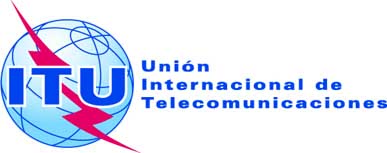 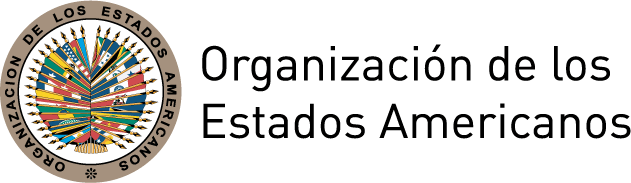 Ref.:Tel.:
Fax:
Correo-e:TSB Workshops/A.N.+41 22 730 6301
+41 22 730 5853
cristina.bueti@itu.int-	A las Administraciones de los Estados Miembros de la Unión;-	A los Miembros del Sector UIT-T;-	A los Asociados del UIT T;-	A las Instituciones Académicas del UIT-T;-	A los Miembros de la CITELCopia:-	A los Presidentes y Vicepresidentes de las Comisiones de Estudio del UIT-T;-	Al Director de la Oficina de Desarrollo de las Telecomunicaciones;-	Al Director de la Oficina de Radiocomunicaciones;-	Al Director de la Oficina Regional de la UIT para las Américas, Brasilia;-	A las Oficinas de Zona de la UIT en Honduras, Chile y Barbados;-	A la Misión Permanente de Argentina en SuizaAsunto:Taller CITEL (CCP.I) /UIT sobre la "Gestión ambientalmente racional de los residuos electrónicos" - Mendoza (Argentina), 9 de octubre de 2013